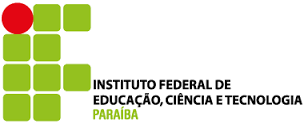 INSTITUTO FEDERAL DE EDUCAÇÃO, CIÊNCIA E TECNOLOGIA DA PARAÍBAPRÓ-REITORIA DE PESQUISA, INOVAÇÃO E PÓS-GRADUAÇÃOATENÇÃO:O pagamento de diária é referente às despesas com alimentação, estada e deslocamento;A diária é concedida por dia de afastamento, sendo devida pela metade quando o deslocamento não exigir pernoite fora da sede;O servidor que receber diárias e não se afastar da sede, por qualquer motivo, fica obrigado a restituí-las integralmente, no prazo de 5 (cinco) dias;As diárias devem ser pagas de acordo com os valores previstos em normativas vigentes.COMPROVAÇÃO DE UTILIZAÇÃO DE DIÁRIA Coordenador(a) do Projeto:Título do Projeto:Chamada/Edital Nº e Ano:Declaro junto ao Instituto Federal da Paraíba (IFPB) que utilizei recursos de custeio, oriundos do apoio financeiro da Chamada/Edital acima referenciada para ações relativas ao desenvolvimento do projeto   de   pesquisa,   no   valor           de      R$   	 (	),   para  cobertura  de diárias no período de     /    /         a     /    /       , em nome do membro deste projeto _________.Local e Data:Assinaturas: Coordenador de projeto Membro beneficiário da diária